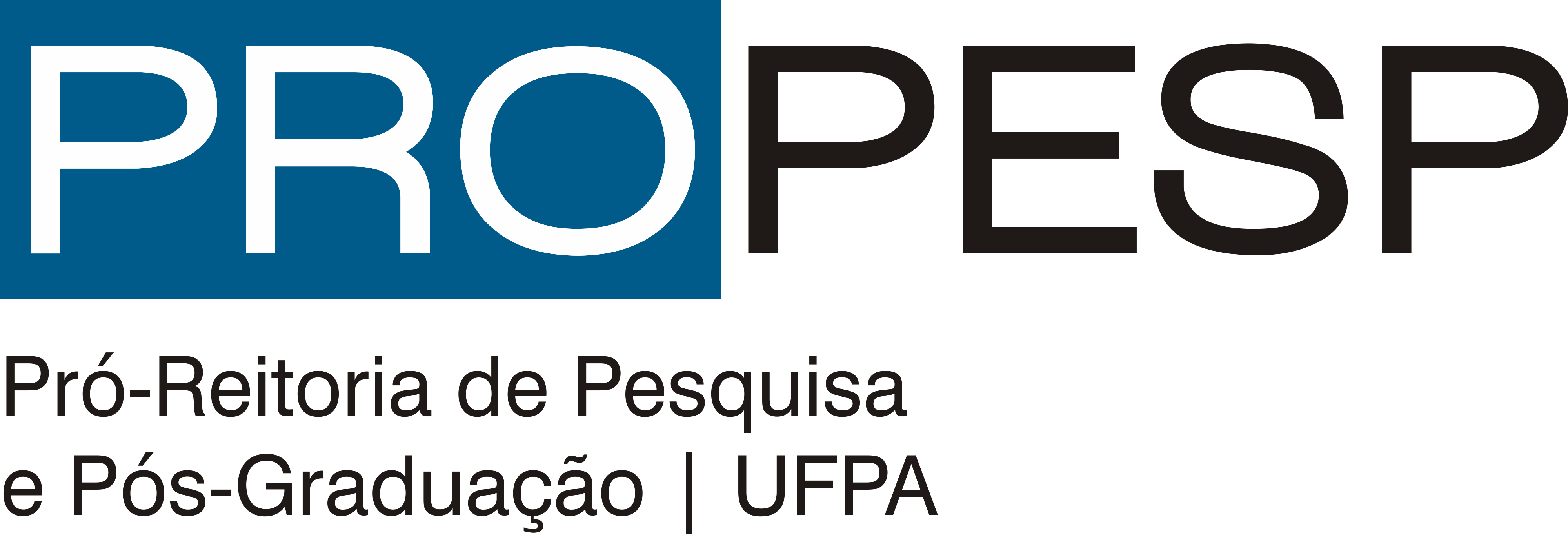 ANEXO IFORMULÁRIO DE INSCRIÇÃOEdital 02/2018 – PROPESPPAEV - 2018DADOS DO COORDENADOR DA PROPOSTANome do servidor:Endereço completo:E-mail:Telefones:Lotação:Matrícula SIAPE:Curso de Graduação no qual atua (se aplicável):Curso de Pós-Graduação no qual atua como orientador (se aplicável):DADOS SOBRE O EVENTOTítulo do evento:Entidade / Sociedade Científica Promotora:Local:Período:URL do evento:ABRANGÊNCIA DO EVENTO(   ) Internacional(   ) Nacional(   ) Regional(   ) LocalPÚBLICO ESTIMADODOCUMENTOS QUE ACOMPANHAM A PROPOSTA(   ) Formulário de Inscrição, conforme modelo apresentado no Anexo I deste Edital.(   ) Cópia do folder ou da página eletrônica do evento.(   ) Programação do evento.(   ) Curriculum vitae do coordenador da proposta (modelo Plataforma Lattes).Local/Data:______________, ___/____/____		Assinatura:_______________________________________________